Application form (P) subsidy ENTOMOLOGICAL PUBLICATIONThis form is intended for applications on an entomological publication only. In addition UES supports entomological research, study visits, expeditions and congress participations. Please use the specific forms available from www.ue-stichting.nl in those cases.Please first read the General and Specific Guidelines for subsidy applications. Applications which do not comply with these guidelines and that do not use this application form will not be taken into considered.A subsidy application (on a completed application form) should be sent (as MS Word file or –preferably– as PDF) by e-mail to the Secretariat of the UE-Foundation:De heer Jaap van der BijlNassauplein 9, 2011 PG Haarlem Tel +31 6 1901 2190 E-mail uestichting@gmail.comApplications may be submitted any time of year, but preferably shortly before one of the closing dates of the May and December meetings of the board of the UES: April 15 and  November 15. Applications submitted after the closing date will, if still applicable, be assessed at the next meeting.Personal dataEntomological publicationP.1. TITLE P.2. AUTHoR(S)P.3. PUBLISHERP.4. SHORT DESCRIPTIONP.5. START DATE OF THE PROJECT:P.6. END DATE OF THE project:P.7. SCIENTIFIC SIGNIFICANCE FOR THE NETHERLANDS’ ENTOMOLOGYBudget (in EUR)Provide a detailed breakdown of expenditure following the table below. Any income of the entire project (when applicable) should be listed.The relevance of the listed budget lines below depends on the nature of the project for which a subsidy is requested and the breakdown to be given is in accordance with this. If not applicable, indicate ‘NA’ in the column Details.COSTSOTHER CONTRIBUTIONS AND REVENUESInclude relevant documentation as attachment.AMOUNT REQUESTED AS UES SUBSIDYSUBMISSION DATE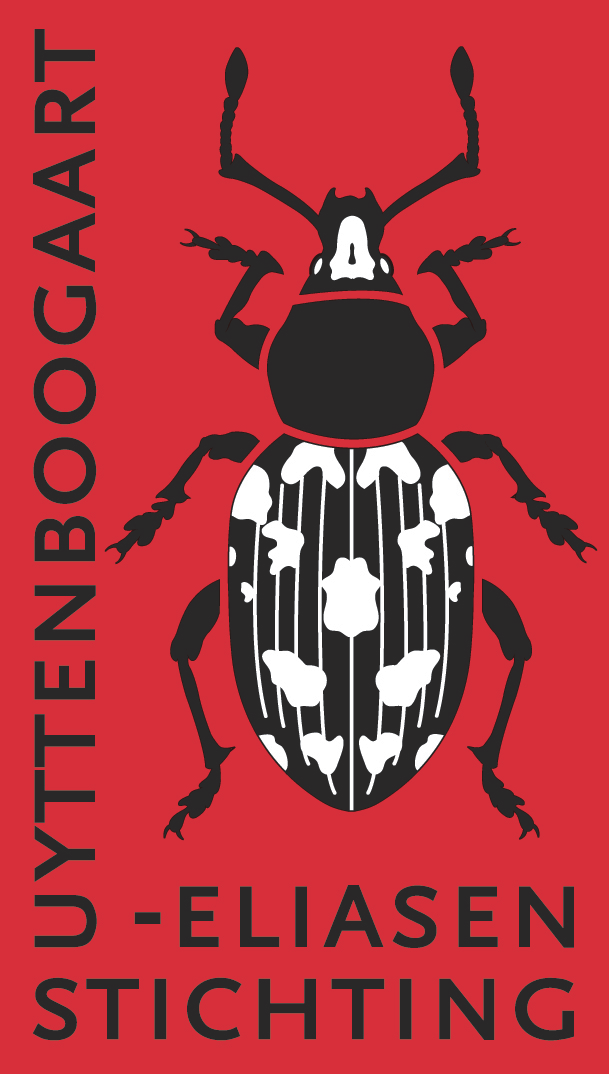 Uyttenboogaart-Eliasen StichtingSupporting Entomological Researchin the Netherlandswww.ue-stichting.nlFamily name: First name: Date of birth: Professional position (function), field of study, retired:Address: ZIP code and city:Phone: E-mail: Bank account (IBAN):Title of the publication for which a subsidy is requested.Provide the name of the author(s).Provide the name of the publisher.Provide a detailed overview on the entomological publication for which a grant is requested. (max 150 words)How will the publication contribute to development of entomology in the Netherlands (max 50 words).ItemDetailsAmountPrinting costs(include quote by printing company)(print run)Illustrations...Other costsTotal costs of the projectContribution fromDetailsAmountApplicantEmployer or educational institution(name and address)Other funding(name and address)Sales revenues of publicationTotal contributions etc.